Театрализация потешки « Тили - бом! Тили – бом!»Цель: Через театрализованную деятельность уточнить и закрепить знания детей о противопожарной безопасности.Задачи: Учить детей основным правилам пожарной безопасности;Уточнять и расширять знания о пользе и вреде огня;Учить детей разыгрывать несложные представления, используя выразительные средства (интонация, мимика, жест);Побуждать детей к проявлению инициативы и самостоятельности в выборе роли; Учить детей самостоятельно изготавливать персонажей и декорации;Учить разыгрывать потешку в настольный театр, развивать артистические способности:Учить анализировать и делать выводы.Оборудование:Макет дома, материал для изготовления персонажей потешки (картон, цветная бумага, клей, ножницы)Предварительная работа:Беседа с детьми о пожаре: что такое пожар, из- за чего он происходит, чего боится огонь, что нужно делать при пожаре, как не допустить пожара.Чтение и заучивание потешки « Тили – бом! Тили – бом!»Проговаривание персонажей потешки (кошка, курица, лошадка, собака, заяц), кто с чем выбегал тушить пожар (курочка с ведром, лошадка с фонарем, собачка с помелом, зайка с листом)Совместное изготовление с детьми персонажей и атрибутов для театрализации. (персонажи вырезаются по шаблону (для пальчикового театра), к ним изготавливаются атрибуты (ведро, лист, метла, фонарь, огонь.))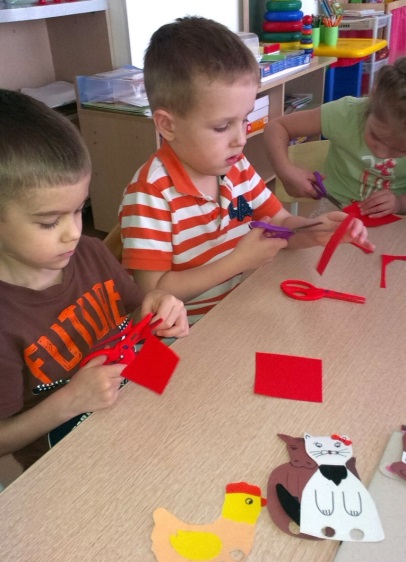 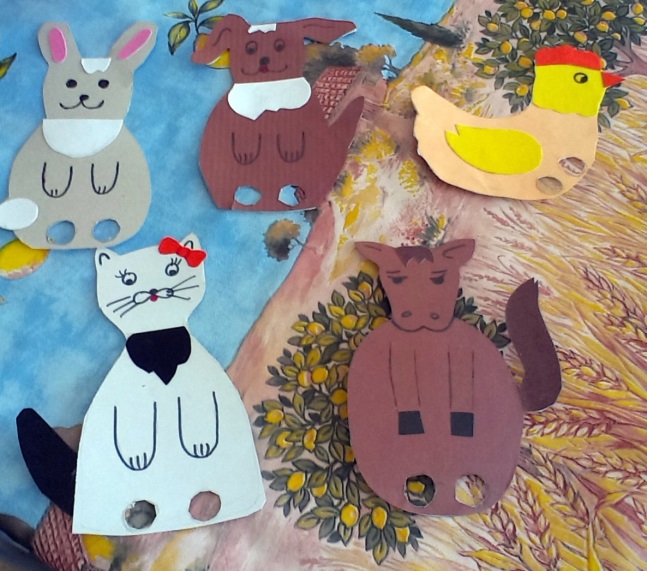 Ход:Между детьми распределяются роли (кошка, курица, лошадь, собака, заяц), помощники (прикрепляют огонь на дом), остальные дети занимают место в зрительном зале. 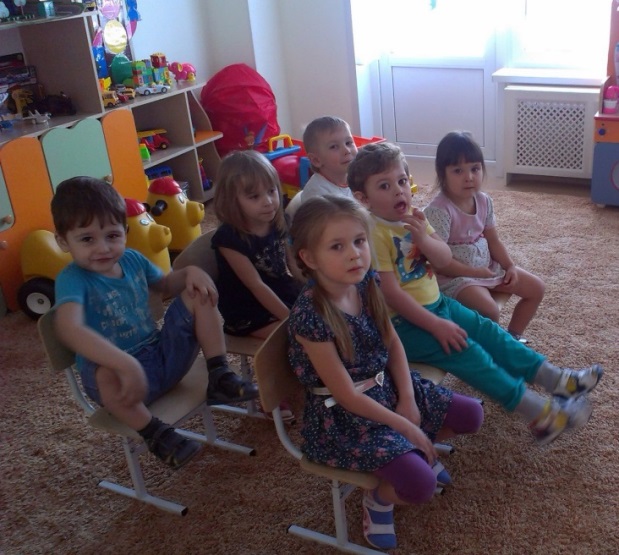 На стол ставится дом. Все дети хором произносят слова потешки. И согласно словам дети выполняют действия:Тили - бом! Тили – бом! Загорелся кошкин дом,Идет дым столбом!(Ребята – помощники прикрепляют огонь к дому.)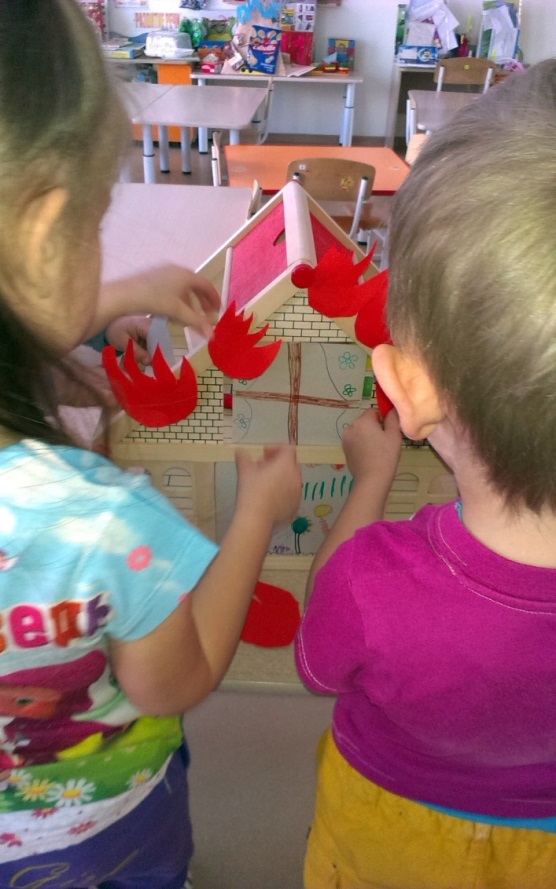 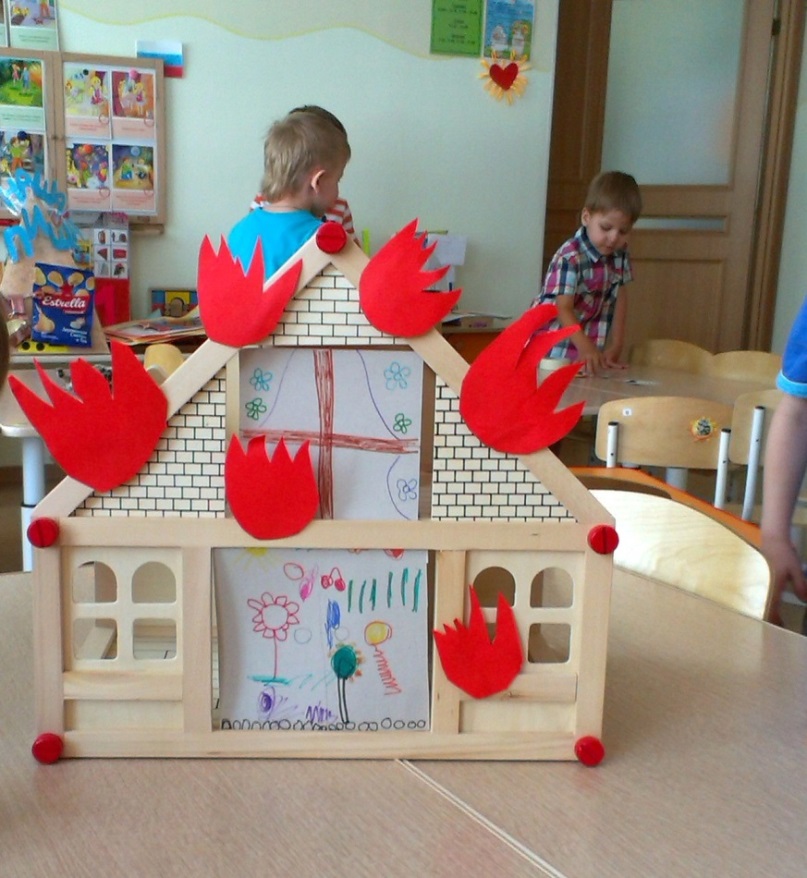 Кошка выскочила, Глаза выпучила.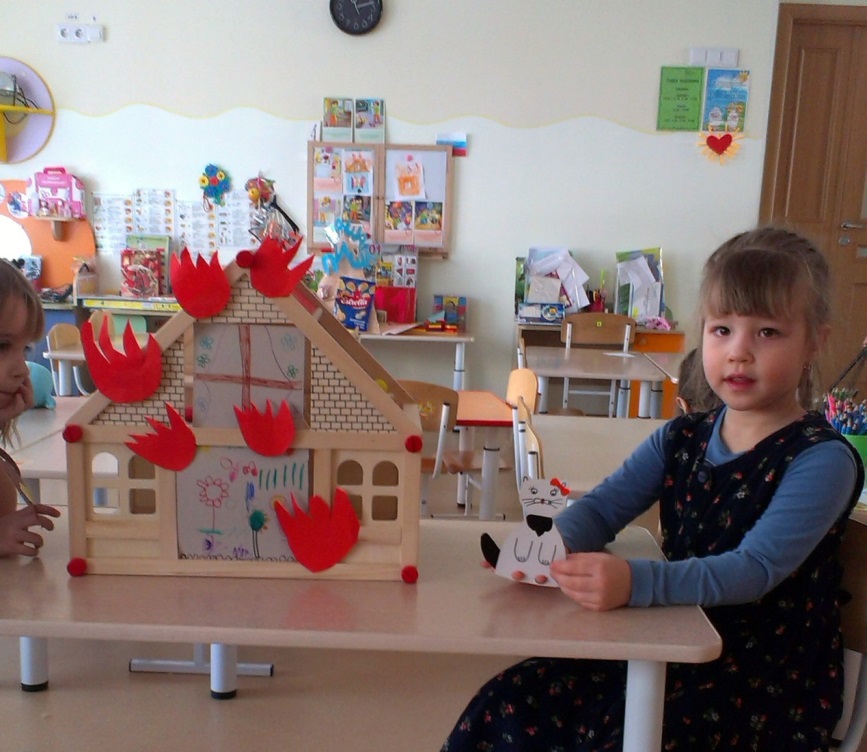 Бежит курочка  с ведром, Заливает кошкин дом.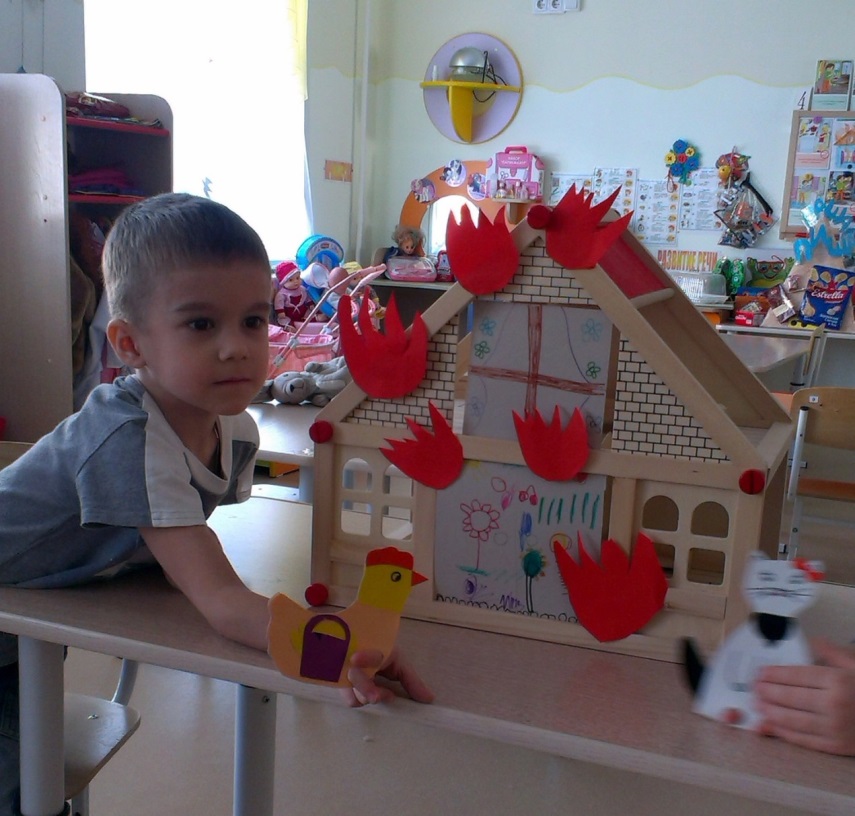 А лошадка – с фонарем.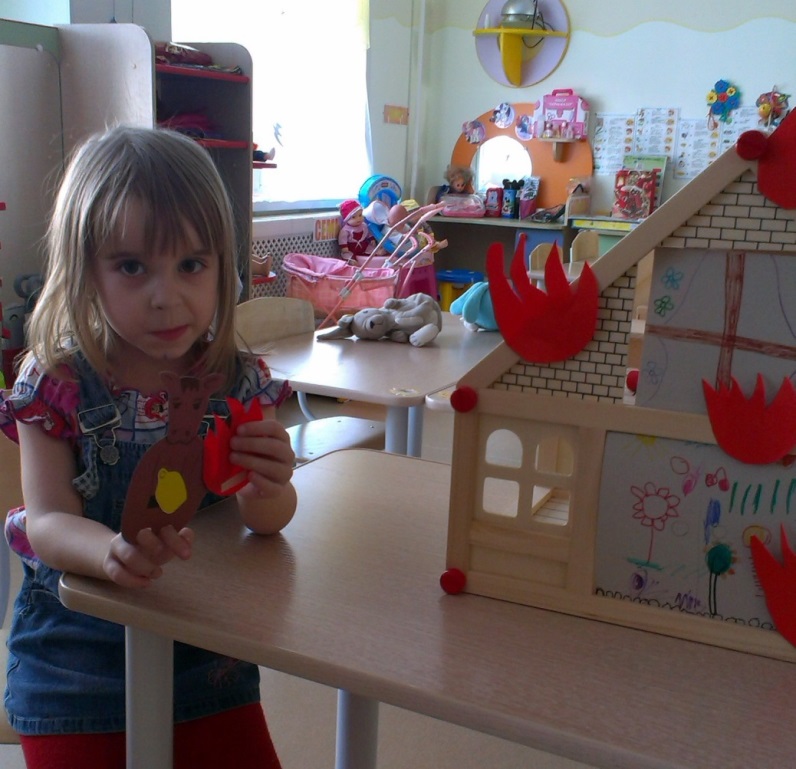 А собачка – с помелом,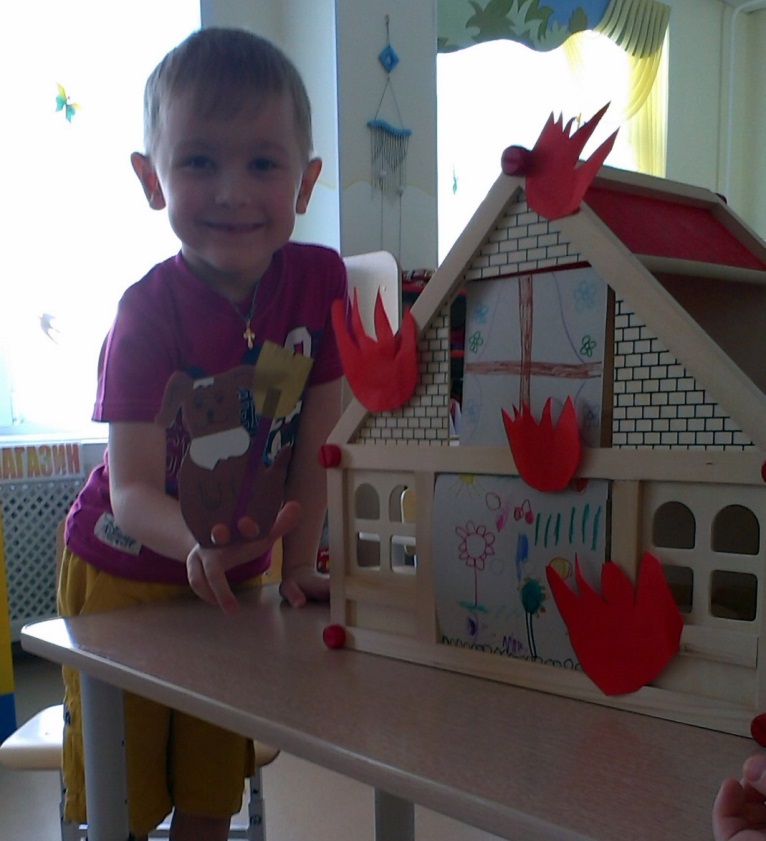 Серый заюшка – с листом.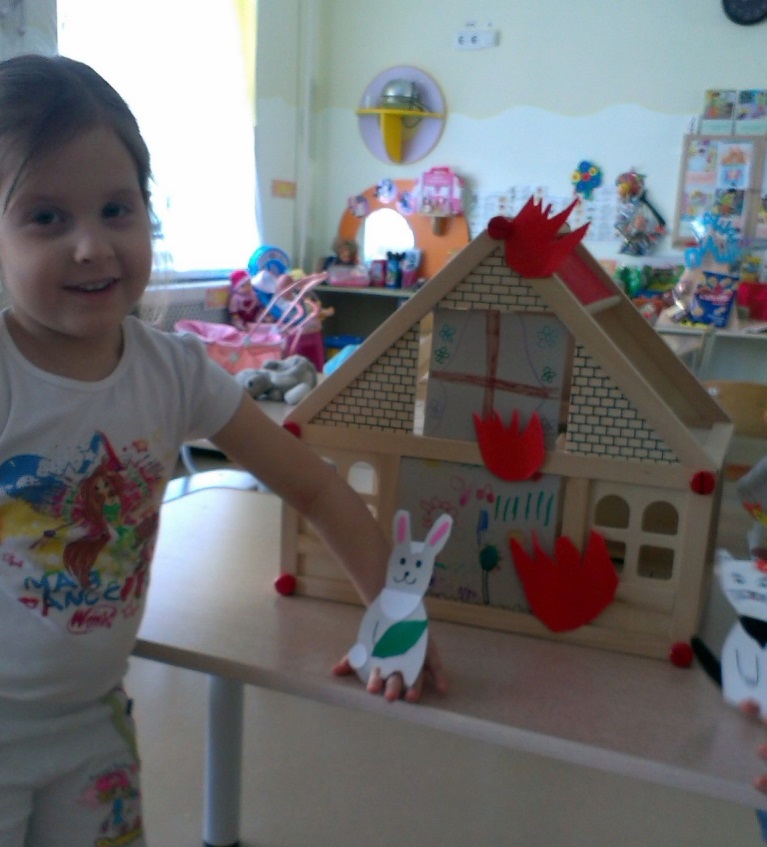 Раз! Раз!Раз! Раз!И огонь погас!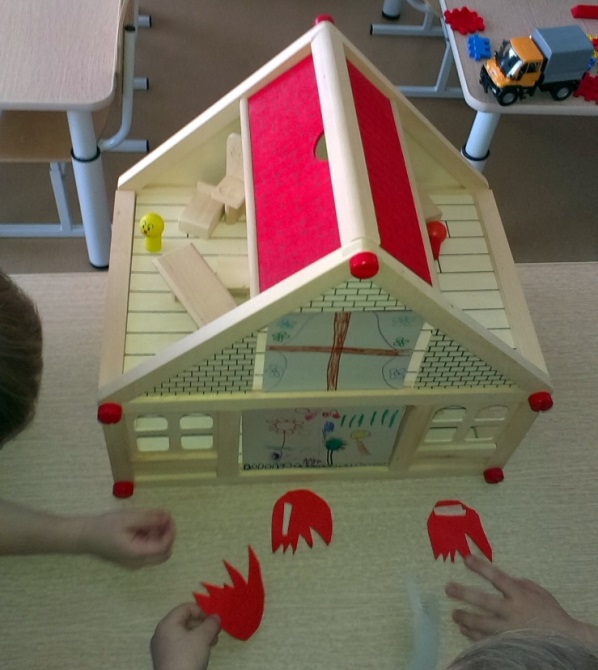 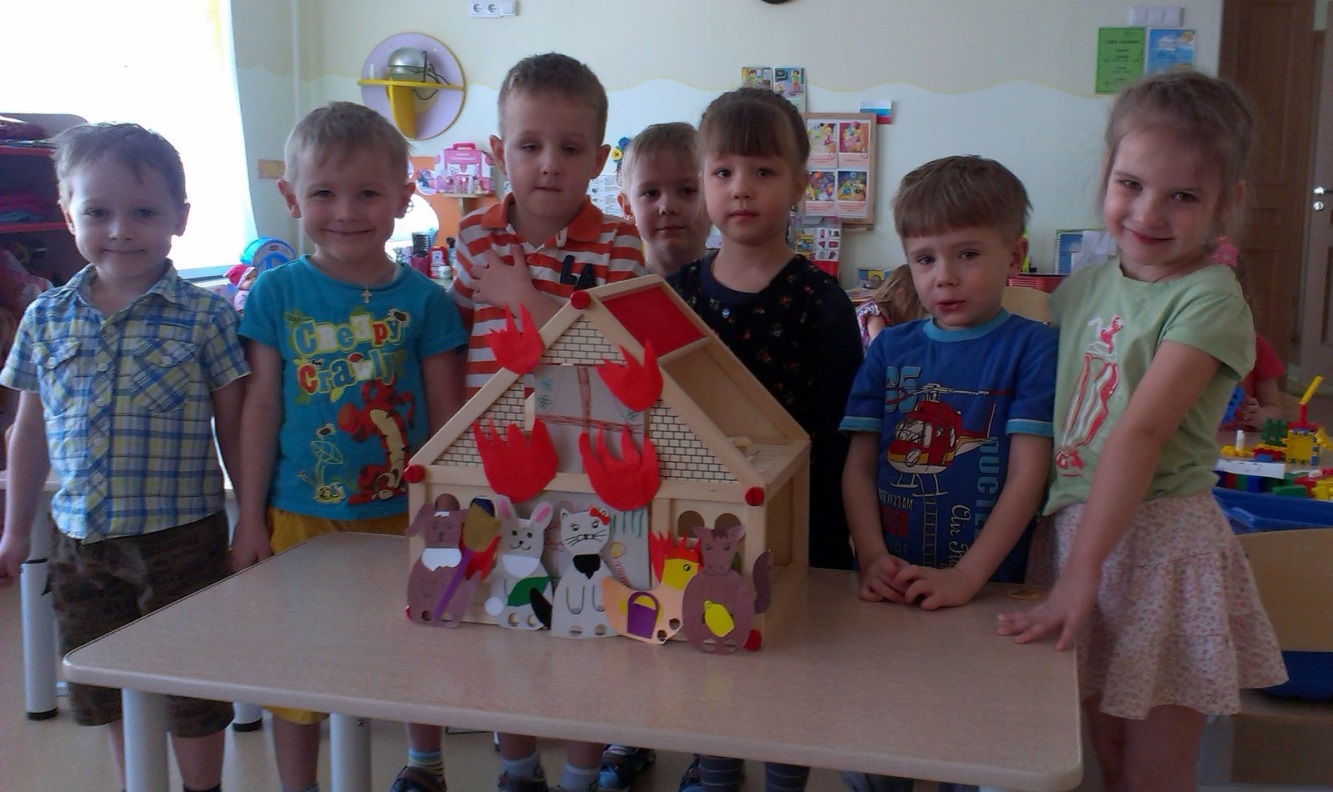 После постановки воспитатель спрашивает у детей, из-за чего мог загореться кошкин дом, почему его удалось спасти, что нужно было делать, чтобы не допустить пожара.В конце воспитатель спрашивает, что детям понравилось больше всего, что получилось, что нет (рефлексия).